Child and Family Services of Western Manitoba 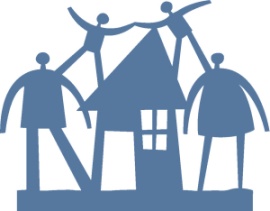 ‘Because You Matter’ Youth in Care Conference 2017 For Youth in Care Ages 13-20 Saturday May 27, 20179:00 am registration 9:30 am to 3:00 pm Conference *Snacks and a Pizza Lunch are included (Gluten free and Vegetarian options will be available) Registration is FREEEveryone must register as space is limited. Please attempt to register 5 youth and 1 worker for your Agency as we want to ensure that the majority of the spots are filled with youth Youth must register through their social worker/Agency  Agency _____________________________________________________________Agency Contact Person ________________________________________________Agency Mailing Address ________________________________________________Agency Phone Number _________________________________________________Email _______________________________________________________________Registration deadline:Final Registration DEADLINE (first come, first served registration) April 21, 2017 Please send completed registration form and consent forms to Breanna Dick:Must submit a consent form for each youth under 18 years of age Unit 4 - 613 10th Street, Brandon MB R7A 4G6  Fax : 204-726-7030Email : breanna.dick@gov.mb.ca	Supported by : 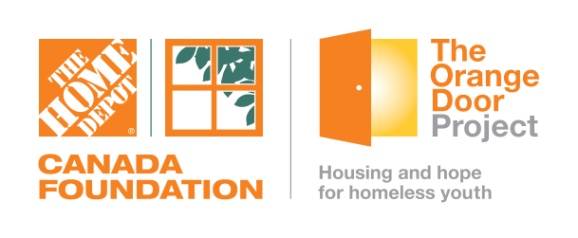 Registration confirmation will be through email onlyFirst and Last Name (please print) Age Youth 1Youth 2Youth 3Youth 4Youth 5Adult/Support Person (phone number) 